  Completion of the sections marked with an asterisk (*) is compulsory.I,  ………...………………………………...………….……………………………………………….. on behalf of the………………………………………………………………………………………...(name of the body) hereby declare that the provider as stipulated on page 1 of this document has met all the requirements for verification as a CPD service provider as set out by the Rules on CPD (Board notice 86 of 2017) and the Standard (ECPD-01-Std)._______________________________________		_____________________________________Signature										DatePage 1 of 2Verification Template for the Registration of Developmental Activity Providers for the CPD Programme(Only for use by an ECSA Licensing Body)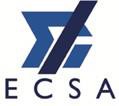 Form No.: CPD-ECPD7Verification Template for the Registration of Developmental Activity Providers for the CPD Programme(Only for use by an ECSA Licensing Body)Effective Date: 22 January 2020Verification Template for the Registration of Developmental Activity Providers for the CPD Programme(Only for use by an ECSA Licensing Body)Rev No: 03Verification Template for the Registration of Developmental Activity Providers for the CPD Programme(Only for use by an ECSA Licensing Body)1.	Provider Details1.	Provider DetailsName of Provider:*Known As:Phone:Fax:Website:*Email address:*VAT Number:Physical Address:CountryPhysical Address:ProvincePhysical Address:CityPhysical Address:Address 1Physical Address:Address 2Physical Address:Address 3Zip/Postal Code:2.	Person who is responsible on behalf of the above2.	Person who is responsible on behalf of the aboveName and Surname:*Title (Prof/Dr/Mr /Ms):*Position held:Phone number:*Email address:*   SA ID number:*Page 2 of 2Verification Template for the Registration of Developmental Activity Providers for the CPD Programme(Only for use by an ECSA Licensing Body)Form No.: CPD-ECPD7Verification Template for the Registration of Developmental Activity Providers for the CPD Programme(Only for use by an ECSA Licensing Body)Effective Date: 22 January 2020Verification Template for the Registration of Developmental Activity Providers for the CPD Programme(Only for use by an ECSA Licensing Body)Rev No: 03Verification Template for the Registration of Developmental Activity Providers for the CPD Programme(Only for use by an ECSA Licensing Body)DOCUMENTATION SUBMITTED FOR VERIFICATIONDOCUMENTATION SUBMITTED FOR VERIFICATION1)	The company profileYes/No2)	Certified copy of a valid company registration certificate or equivalentYes/No3)	Valid SARS tax clearance certificateYes/No4)     BEE statusYes/No5)     FICA compliant Yes/No